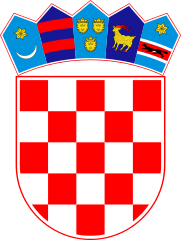 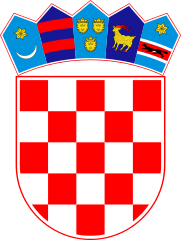 KLASA: 021-05/18-01/53URBROJ:2178/02-3-18-1Bebrina, 7. studenog 2018. godineNa temelju članka 32. Statuta Općine Bebrina („Službeni vjesnik Brodsko-posavske županije“ broj 02/2018),  Općinsko vijeće Općine Bebrina na svojoj 14. sjednici održanoj dana 7. studenog 2018. godine, donosiODLUKUo davanju suglasnosti za provedbu ulaganja na području općine Bebrina za projekt "Rekonstrukcija dječjeg igrališta na javnoj zelenoj površini u naselju Šumeće "Članak 1.Ovom Odlukom daje se suglasnost Općini Bebrina za provedbu ulaganja na području jedinice lokalne samouprave Općine Bebrina unutar operacije 3.1.1. „Razvoj opće društvene infrastrukture u svrhu podizanja kvalitete života stanovnika LAG-a „POSAVINA“ LRS LAG-a „Posavina“ u projekt "Rekonstrukcija dječjeg igrališta na javnoj zelenoj površini u naselju Šumeće ". Članak 2.Ulaganje iz članka 1. ove Odluke planira se prijaviti na natječaj za provedbu Tipa Operacije 3.1.1. „Razvoj opće društvene infrastrukture u svrhu podizanja kvalitete života stanovnika LAG-a POSAVINA“ LRS LAG-a „Posavina“.Članak 3.Ova suglasnost daje se na temelju „Opisa projekta“ koji je prilog ove Odluke te čini njezin sastavni dio.Članak 4.Ova Odluka stupa na snagu danom objave u Službenom vjesniku Brodsko-posavske županije.OPĆINSKO VIJEĆE OPĆINE BEBRINAPredsjednik Općinskog vijećaMijo Belegić, ing.Dostaviti:Službeni vjesnik Brodsko-posavske županijePismohrana.